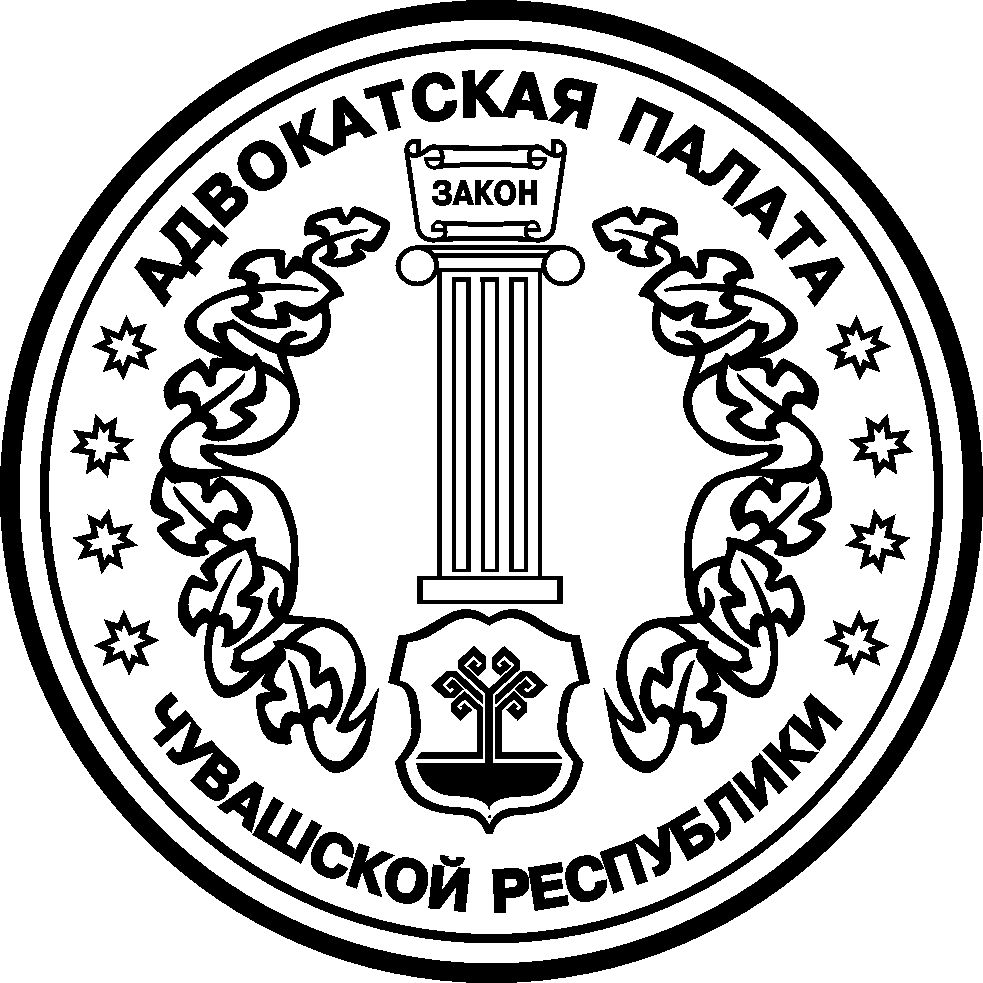 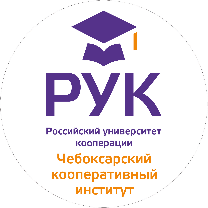 ИНФОРМАЦИОННОЕ ПИСЬМОАДВОКАТСКАЯ ПАЛАТА ЧУВАШСКОЙ РЕСПУБЛИКИЧЕБОКСАРСКИЙ КООПЕРАТИВНЫЙ ИНСТИТУТ (ФИЛИАЛ)РОССИЙСКОГО УНИВЕРСИТЕТА КООПЕРАЦИИпроводят IV Всероссийские юношеские Чтения «Нравственно-этические и правовые основы Российской адвокатуры и правозащитной деятельности»Чтения проводятся в целях активизации научного исследования нравственно-этических и правовых аспектов правозащитной деятельности, содействия развитию молодых и талантливых исследователей и популяризации правового знания.В Чтениях принимают участие учащиеся общеобразовательных учреждений (9-11 кл.), студенты образовательных учреждений среднего профессионального образования и студенты образовательных организаций высшего образования.Чтения проводятся в 3 тура:I тур – отборочный (с 01 октября . по 15 ноября .). Проходит на базе средних общеобразовательных учреждений и образовательных организаций среднего профессионального и высшего образования. Учащиеся и студенты проводят исследовательскую работу по одной из следующих тем:	Адвокатская этика как разновидность профессиональной этики юриста: понятие, цели и задачи, структура, значение.	Исторические аспекты становления этики как науки о морали и специфика профессиональной этики юриста.	Теоретические аспекты соотношения права, закона и норм этики.	Общие понятия и принципы в профессиональной этике адвоката.	Социальная природа норм профессиональной этики адвоката.	Система профессиональной этики адвоката.	Влияние Кодекса профессиональной этики на деятельность адвоката.	Правовая культура и ее место в осуществлении профессиональной деятельности адвоката. 	Преемственность традиций и обычаев российской (присяжной) адвокатуры в контексте совершенствования норм профессиональной этики адвоката. 	Историко-правовые аспекты формирования основ адвокатской этики в России во второй половине XIX в.	Все, что не запрещено законом, дозволено присяжному поверенному.	Этические правила поведения адвоката с коллегами и доверителями.	Этические особенности и правила поведения адвоката во внесудебных формах оказания юридической помощи. 	Этические особенности поведения адвоката при конфликте интересов доверителей.	Этико-правовые требования при принятии поручения на ведение дела в правозащитной деятельности адвоката.	Этика поведения адвоката в ходе участия в судебном процессе.	Этические основы уголовно-процессуальной деятельности адвоката-защитника. 	Нравственные основы деятельности адвоката в уголовном судопроизводстве.	Этика и тактика допроса потерпевшего защитником обвиняемого. 	Нравственные основы судебного представительства по гражданским делам.	Нравственные основы деятельности адвоката в гражданском судопроизводстве.	Нравственные основы деятельности адвоката в административном судопроизводстве.	Нравственные основы поведения адвоката во взаимоотношениях с отдельными участниками судопроизводства.	Этические аспекты внутреннего убеждения адвоката при исследовании обстоятельств и доказательств по делу.	Этика поведения адвоката при принятии поручения на ведение дела в качестве медиатора, третейского судьи и представителя стороны в споре.	Соблюдение правил адвокатской этики при назначении гонорара.	Формирование профессиональных этических правил и дисциплинарной ответственности адвоката.	 Поощрения за соблюдение профессиональных правил поведения и следование адвокатскому долгу в защите конституционных прав граждан.	Проблемы разграничения категорий «традиция» и «нормы профессиональной этики». 	Проблема совершенствования этики адвоката, нотариуса, частнопрактикующего юриста.	Концепция развития адвокатской этики в Российской Федерации.	Взаимодействие адвокатуры и органов государственного управления: традиция или правовая необходимость.	Взаимодействие адвокатуры и правоохранительных органов: традиция или правовая необходимость.	Этические основы адвокатской профессии в зарубежных станах.	Генеральные принципы этики адвокатов, утверждённые Международной ассоциацией юристов.	Конвенция о защите прав человека и основных свобод.	Общий кодекс правил для адвокатов стран Европейского Сообщества.По итогам мероприятий отбираются лучшие исследовательские работы и направляются на II тур.II тур — заочный (период с 15 ноября . по 01 декабря .). К участию допускаются исследовательские работы победителей и призеров отборочного тура.Экспертный совет в срок до 02 декабря . определяет лучшие исследовательские работы: отдельно – учащихся средних общеобразовательных учреждений, отдельно – студентов образовательных учреждений среднего профессионального образования, отдельно - студентов образовательных организаций высшего образования.III тур — очный (14 декабря .). К участию допускаются лучшие исследовательские работы по результатам II тура. Проводится в форме публичной защиты участниками Чтений своих работ перед Экспертным советом. Для участия в IV Всероссийских юношеских чтениях «Нравственно-этические и правовые основы Российской адвокатуры и правозащитной деятельности» до 11 декабря . Необходимо прислать по электронной почте заявку (Приложение 1) и научно-исследовательскую работу, соответствующую тематике направления по адресу: ugolovcheb@yandex.ru, на бумажном носителе - по адресу: 428000, Чебоксары, пр. М. Горького, д. 24, каб. 229 (кафедра уголовного права и судопроизводства).Объем научно-исследовательской работы не должен превышать 15 машинописных страниц формата А4, включая рисунки, таблицы, формулы, список литературы для учащихся средних общеобразовательных учреждений и не более 30 – для студентов образовательных учреждений среднего профессионального образования и студентов образовательных организаций высшего образования.Работы должны быть выполнены в редакторе Microsoft Word: ориентация листа – книжная, формат А4, поля по 25 мм по периметру страницы, шрифт Times New Roman, размер 14 пт, междустрочный интервал – 1,5, выравнивание по ширине страницы, абзацный отступ – 1 см. Образец оформления титульного листа конкурсной работы оформляется в соответствии с Приложением 2.Допускается наличие в работе таблиц, схем и рисунков. Названия и номера рисунков должны быть указаны под рисунками, названия и номера таблиц – над таблицами. Список источников и литературы оформляется в соответствии с ГОСТ Р 7.05-2008 «Библиографическая ссылка» в алфавитном порядке. 	Победители Чтений определяются среди:- учащихся общеобразовательных учреждений (9-11кл.);-студентов образовательных учреждений среднего профессионального образования;-студентов образовательных организаций высшего образования.Каждый участник получает свидетельство участника Чтений, победители –дипломы I, II, III степени по трем направлениям. Призеры награждаются ценными подарками за 1 место-3000 руб.; 2 место – 2000 руб; 3 место- 1000 руб.Руководители за активную работу по подготовке участника(ов) Чтений награждаются почётными грамотами.На Чтениях учреждаются специальные номинации: «Лучший исследовательский проект», «Лучший правовед», «Лучший оратор», «Лучший оппонент», «Лучшая презентация», «Юный правозащитник». Каждый победитель награждается ценными подарками в сумме 1000 руб.Авторы лучших работ могут быть рекомендованы к участию во Всероссийских и региональных конкурсах и олимпиадах по юриспруденции, опубликованию результатов научных работ в сборнике трудов молодых ученых, а также к поступлению в образовательные организации Российского университета кооперации.Контактные данные Оргкомитета. Чебоксары, пр. М. Горького, 24, каб. 229 (кафедра уголовного права и судопроизводства).Тел. (8352) 41-97-57.Эл. почта: ugolovcheb@yandex.ruКонтактные телефоны: Купцов Владимир Александрович - 89176771709                                        Алексеева Ирина Сергеевна -  89613455459Приложение 1Заявка на участие в IV Всероссийских юношеских Чтениях «Нравственно-этические и правовые основы Российской адвокатуры и правозащитной деятельности»Приложение 2Образец оформления титульного листа научно-исследовательской работы ФИО участника (ов) (полностью)1.2.3.Направление исследованияНазвание работыМесто работы, учебы, класс (курс)Научный руководитель (ФИО полностью, место работы, должность руководителя)Почтовый адрес, на который следует выслать пакет документов (с указанием индекса), ФИО получателяКонтактный телефонE-mailIV Всероссийские юношеские Чтения «Нравственно-этические и правовые основы Российской адвокатуры и правозащитной деятельности»НАУЧНАЯ РАБОТА на тему:«Нравственные основы адвокатской деятельности»Работу выполнил: И.И. Иванов,студент 1 курса юридического факультета Чебоксарского кооперативного института (филиала) Российского университета кооперации, г. Чебоксары Чувашской РеспубликиНаучный руководитель: П.П. Петрова, к.ю.н., доц. кафедры уголовного права и судопроизводства Чебоксарского кооперативного института (филиала) Российского университета кооперации, г. Чебоксары Чувашской РеспубликиЧебоксары 2017